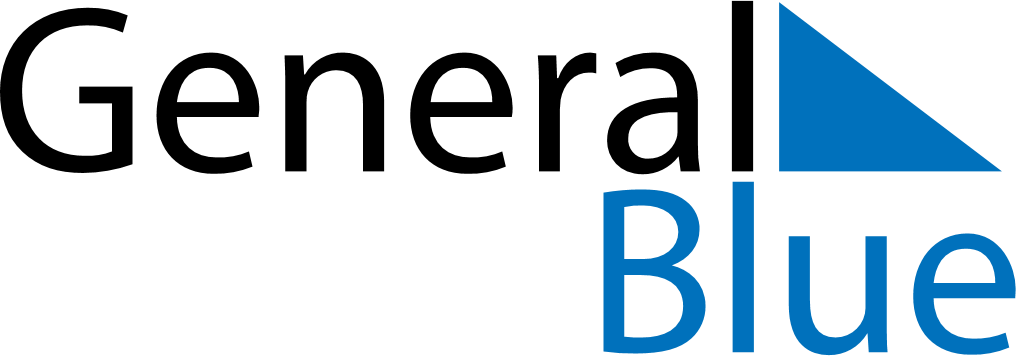 August 2024August 2024August 2024August 2024August 2024August 2024Nurmes, North Karelia, FinlandNurmes, North Karelia, FinlandNurmes, North Karelia, FinlandNurmes, North Karelia, FinlandNurmes, North Karelia, FinlandNurmes, North Karelia, FinlandSunday Monday Tuesday Wednesday Thursday Friday Saturday 1 2 3 Sunrise: 4:16 AM Sunset: 10:02 PM Daylight: 17 hours and 45 minutes. Sunrise: 4:19 AM Sunset: 9:59 PM Daylight: 17 hours and 39 minutes. Sunrise: 4:22 AM Sunset: 9:56 PM Daylight: 17 hours and 33 minutes. 4 5 6 7 8 9 10 Sunrise: 4:26 AM Sunset: 9:53 PM Daylight: 17 hours and 27 minutes. Sunrise: 4:29 AM Sunset: 9:49 PM Daylight: 17 hours and 20 minutes. Sunrise: 4:32 AM Sunset: 9:46 PM Daylight: 17 hours and 14 minutes. Sunrise: 4:35 AM Sunset: 9:43 PM Daylight: 17 hours and 8 minutes. Sunrise: 4:38 AM Sunset: 9:40 PM Daylight: 17 hours and 1 minute. Sunrise: 4:41 AM Sunset: 9:36 PM Daylight: 16 hours and 55 minutes. Sunrise: 4:44 AM Sunset: 9:33 PM Daylight: 16 hours and 49 minutes. 11 12 13 14 15 16 17 Sunrise: 4:47 AM Sunset: 9:30 PM Daylight: 16 hours and 43 minutes. Sunrise: 4:50 AM Sunset: 9:26 PM Daylight: 16 hours and 36 minutes. Sunrise: 4:53 AM Sunset: 9:23 PM Daylight: 16 hours and 30 minutes. Sunrise: 4:56 AM Sunset: 9:20 PM Daylight: 16 hours and 24 minutes. Sunrise: 4:59 AM Sunset: 9:16 PM Daylight: 16 hours and 17 minutes. Sunrise: 5:02 AM Sunset: 9:13 PM Daylight: 16 hours and 11 minutes. Sunrise: 5:05 AM Sunset: 9:10 PM Daylight: 16 hours and 5 minutes. 18 19 20 21 22 23 24 Sunrise: 5:07 AM Sunset: 9:06 PM Daylight: 15 hours and 58 minutes. Sunrise: 5:10 AM Sunset: 9:03 PM Daylight: 15 hours and 52 minutes. Sunrise: 5:13 AM Sunset: 8:59 PM Daylight: 15 hours and 45 minutes. Sunrise: 5:16 AM Sunset: 8:56 PM Daylight: 15 hours and 39 minutes. Sunrise: 5:19 AM Sunset: 8:52 PM Daylight: 15 hours and 33 minutes. Sunrise: 5:22 AM Sunset: 8:49 PM Daylight: 15 hours and 26 minutes. Sunrise: 5:25 AM Sunset: 8:46 PM Daylight: 15 hours and 20 minutes. 25 26 27 28 29 30 31 Sunrise: 5:28 AM Sunset: 8:42 PM Daylight: 15 hours and 14 minutes. Sunrise: 5:31 AM Sunset: 8:39 PM Daylight: 15 hours and 7 minutes. Sunrise: 5:34 AM Sunset: 8:35 PM Daylight: 15 hours and 1 minute. Sunrise: 5:37 AM Sunset: 8:32 PM Daylight: 14 hours and 55 minutes. Sunrise: 5:39 AM Sunset: 8:28 PM Daylight: 14 hours and 48 minutes. Sunrise: 5:42 AM Sunset: 8:25 PM Daylight: 14 hours and 42 minutes. Sunrise: 5:45 AM Sunset: 8:21 PM Daylight: 14 hours and 36 minutes. 